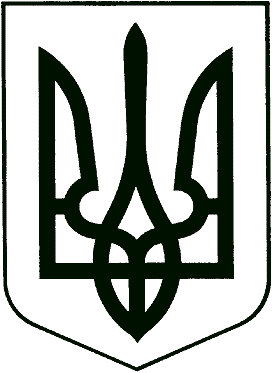 ЧЕРКАСЬКА ОБЛАСНА ПРОКУРАТУРА                                                                Н А К А ЗПро внесення змін до Регламенту Черкаської обласної прокуратури, затвердженого наказом керівника Черкаської обласної прокуратури від 24.05.2022 №44З метою забезпечення належної організації роботи Черкаської обласної прокуратури, відповідно до статті 11 Закону України «Про прокуратуру»Н А К А З У Ю :1. Внести зміни до Регламенту Черкаської обласної прокуратури, затвердженого наказом керівника Черкаської обласної прокуратури від 24.05.2022 №44.1.1.	У пункті 5.5 слово «схема» замінити словом «схему».1.2.	Пункт 6.9 доповнити абзацами другим - четвертим такого змісту:«У разі неможливості виконання заходу у строк, передбачений постановою наради, його може бути продовжено керівником обласної прокуратури на підставі поданого не пізніше ніж за сім робочих днів до завершення такого строку обґрунтованого рапорту першого заступника або заступника керівника обласної прокуратури чи керівника самостійного структурного підрозділу, підпорядкованого безпосередньо керівнику обласної прокуратури, який визначено першим виконавцем, погодженого з керівником підрозділу організаційного та правового забезпечення.Копія такого рапорту невідкладно передається до цього підрозділу для забезпечення інформування відповідних правоохоронних та інших державних органів.Продовження виконання заходу, передбаченого постановою спільної наради, проведеної першим заступником або заступником керівника обласної прокуратури, здійснюється ним не пізніше ніж за п’ять робочих днів до завершення відповідного строку за обґрунтованим рапортом керівника самостійного структурного підрозділу, визначеного першим виконавцем, про що невідкладно інформуються правоохоронні та інші державні органи, залучені до реалізації цього заходу.».У зв’язку з цим абзац другий вважати абзацом п’ятим.1.3.	Абзац п’ятий пункту 6.9 вважати пунктом 6.10.У зв’язку з цим пункти 6.10-6.13 вважати пунктами 6.11-6.14.1.4.	Пункт 7.15 доповнити абзацом п’ятнадцятим такого змісту:«- листи керівників окружних прокуратур ініціативного характеру, адресовані державним органам, органам місцевого самоврядування вищого рівня.».1.5.	В реченні другому абзацу першого пункту 7.31 слово «(запити)» виключити.1.6.	У пункті 7.34:1)	в абзаці другому слово «контролю» замінити словами «строку інформування обласної прокуратури»;2)	в абзаці дев’ятому слова «у конкретних кримінальних провадженнях (справах)» виключити.1.7.	У пункті 9.10 слова «пунктами 9.5, 9.6 Регламенту» замінити словами «пунктом 9.4, а також пунктом 9.5 у частині приймання-передачі справ, документів та майна окружних прокуратур».Виконувач обов’язків керівника Черкаськоїобласної прокуратури						               Остап СИДОР «02» червня 2023 рокум. Черкаси      № 38